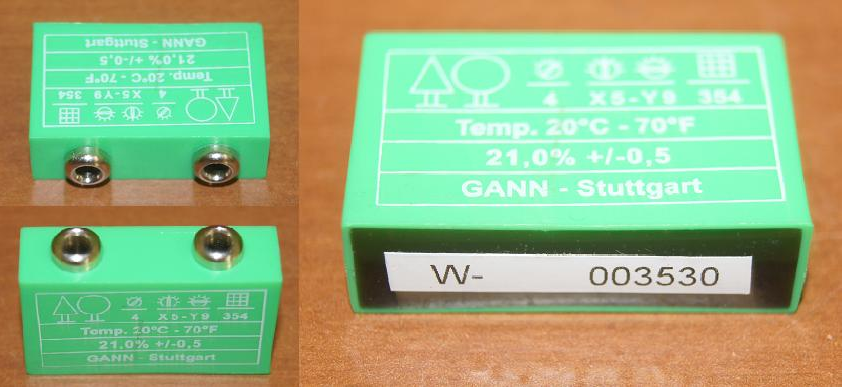 Код из 1САртикулНаименование/ Бренд/ПоставщикТехнические характеристикиГабаритыД*Ш*В,ммМасса,грМатериалМесто установки/НазначениеF00050816070Адаптер для контроля за влагомерами GANN HT35, HT65, HT85T40*28,6*1215Металл, пластикДля контроля за приборами для измерения влажности древесины с оснасткойF0005081607040*28,6*1215Металл, пластикДля контроля за приборами для измерения влажности древесины с оснасткойF00050816070GANN40*28,6*1215Металл, пластикДля контроля за приборами для измерения влажности древесины с оснасткой